Hoi jongens en meisjes,Over een aantal weken gaan we het Pinksterfeest vieren, dan vieren we de uitstorting van de Heilige Geest. In het Pinksterweekend zal er voor jullie een leuke speurtocht zijn. Daarbij hebben we wel jullie hulp nodig, namelijk een heleboel ingekleurde en versierde duiven die je straks kunt gaan zoeken! Doe mee en versier of kleur je duif en doe die in de brievenbus aan de Noordsingel 48. Dit kan t/m zaterdag 15 mei. Meer informatie over de speurtocht komt op  www.hervormdwezep.nl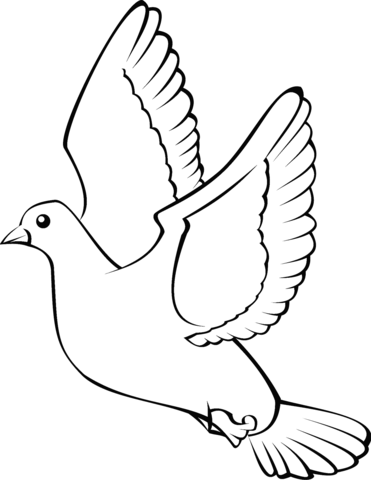 